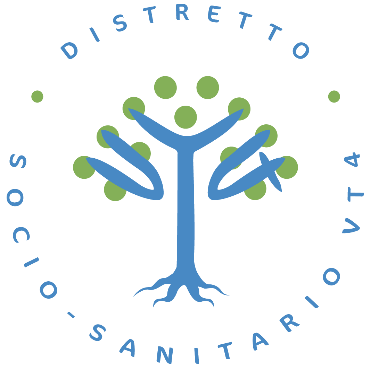 Distretto Sociosanitario VT4 Barbarano Romano, Bassano Romano, Blera, Capranica, Caprarola, Carbognano, Monterosi, Oriolo Romano, Ronciglione, Sutri, Vejano, Vetralla, Villa S. Giovanni in Tuscia AVVISO PER MANIFESTAZIONE D’INTERESSE PER PARTECIPARE AL TAVOLO DI CO-PROGRAMMAZIONE del Piano Sociale di Zona 2024 – 2026Allegato 1Istanza di Manifestazione d’Interesse Al Distretto Socio-sanitario VT4 PEC: comune.vetralla@legalmail.itScadenza: 22/03/2024OGGETTO: TAVOLO DI CO-PROGRAMMAZIONE PIANO SOCIALE DI ZONA 2024 – 2026-  DISTRETTO VT4Il/La sottoscritto/a  _______________________________________________________________nato/a a           ___________________________________________ (_______)       il ____ /____/_____                   C.F.   ________________________________________________________________________________residente in __________________ (CAP _____) Via/Piazza _______________________________n.____in qualità di legale rappresentante di______________________________________________________avente sede legale in ____________________________________________________ (CAP ___________)Via/Piazza _______________________________________________________________ n._________e sede operativa in _____________________________________________________________Via/Piazza _______________________________________________________________n.___________C.F./P.IVA ___________________________________________________________________________  Tel.____________________ e-mail _________________________ PEC ___________________________MANIFESTA INTERESSEa partecipare al percorso di co-programmazione per la definizione del Piano Sociale di Zona 2024-2026 per il Distretto Sociosanitario VT4 che si avvierà il giorno martedì 26/03/2024 alle ore 10.00 attraverso Piattaforma Digitale. Firma